RECIPes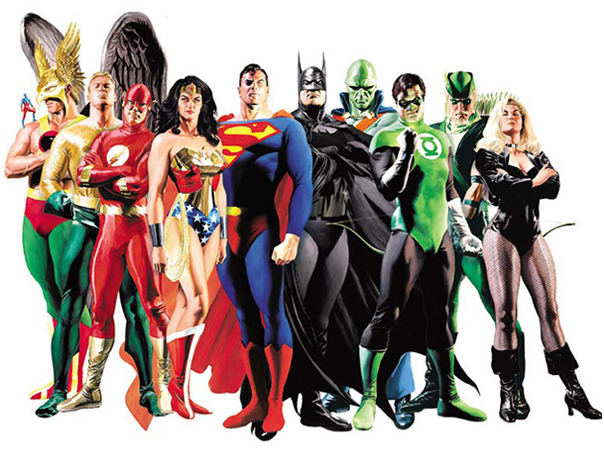 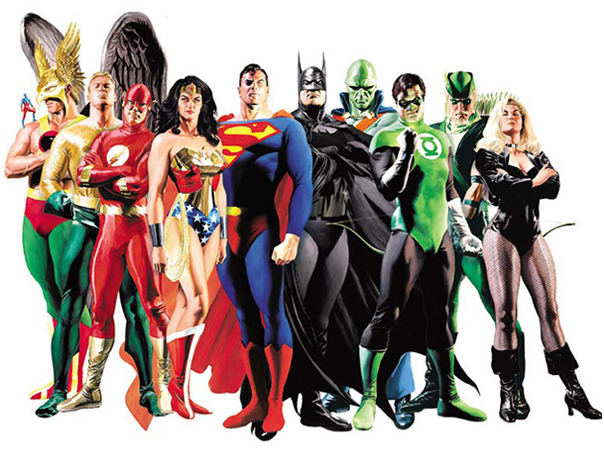 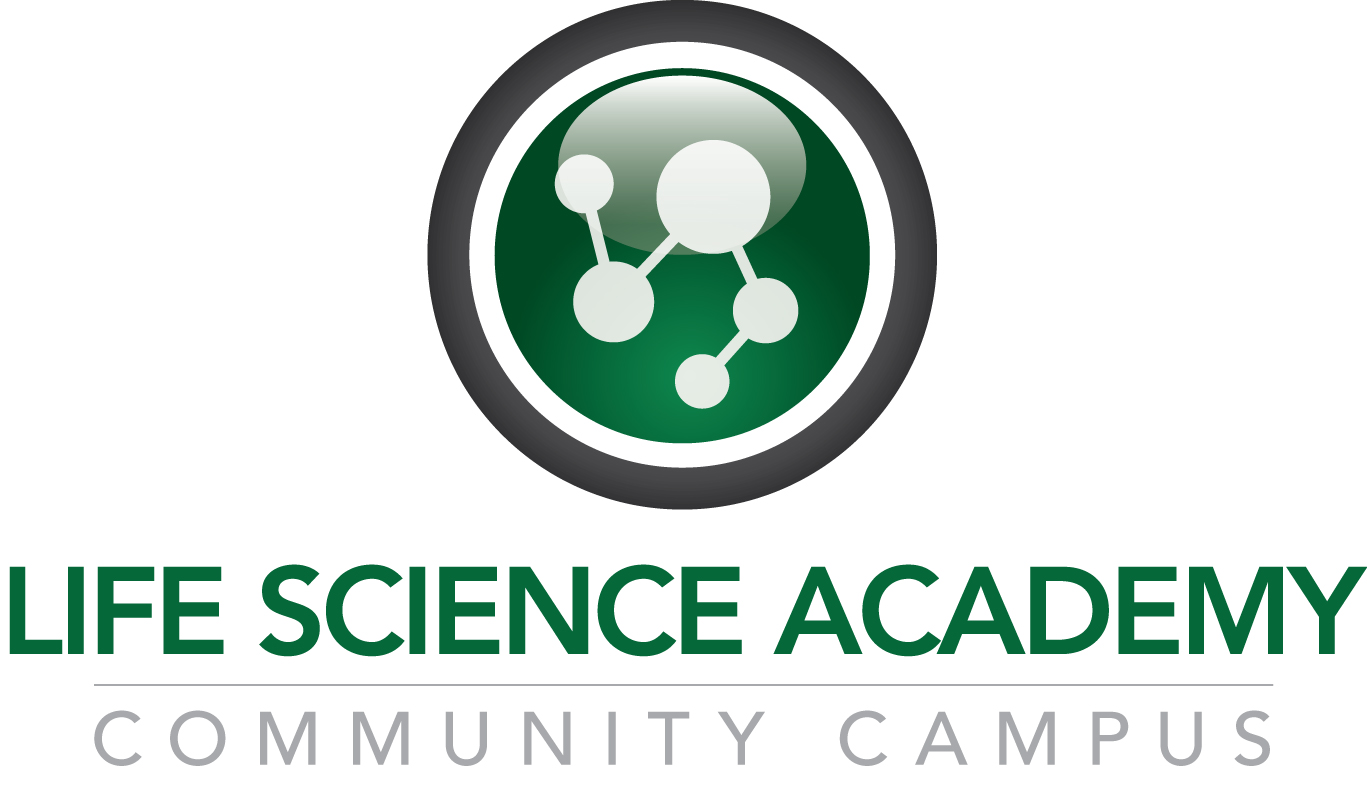 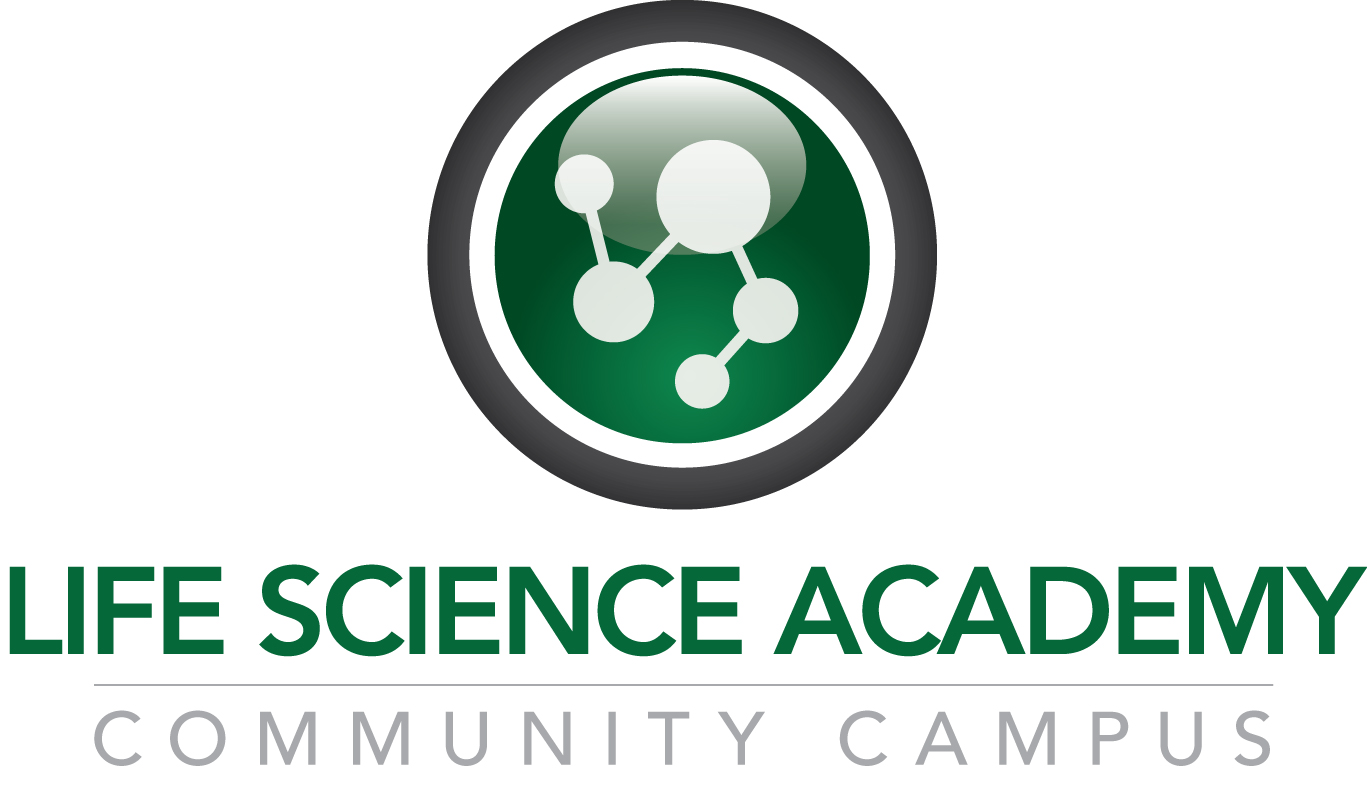 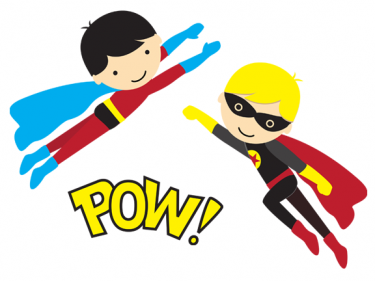 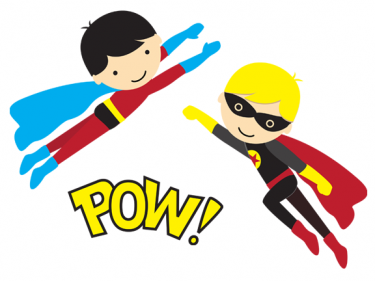 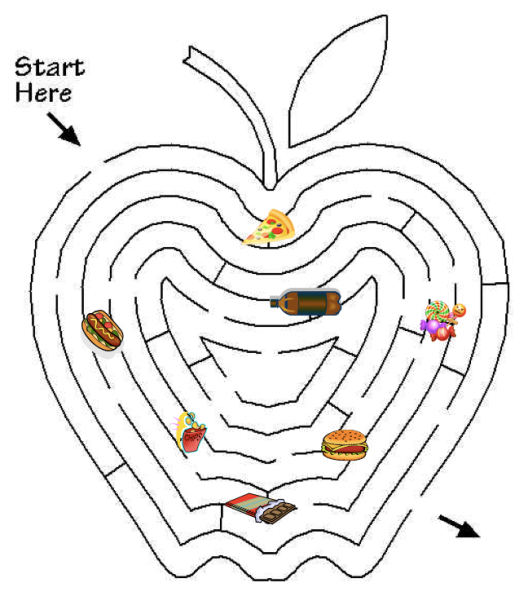 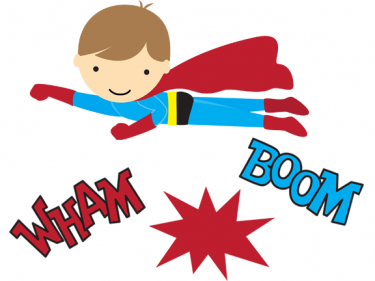 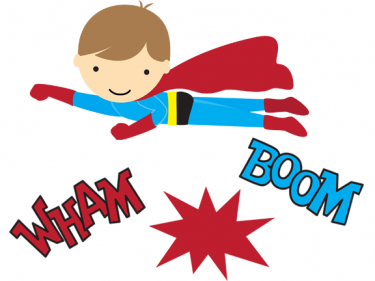 